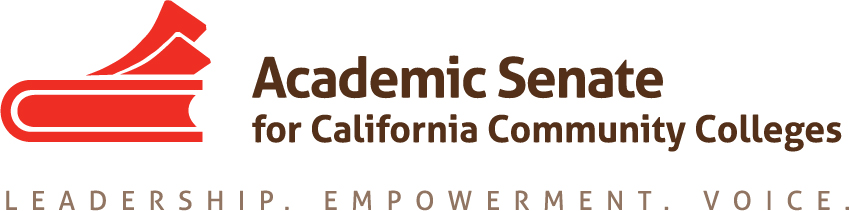 Basic Skills Committee10 October 20178:15-9:15amCONFERENCE CALL INFORMATION Participant Passcode: 292286Toll free number available: 888-450-4821AGENDACall to Order and Adoption of the Agenda – 8:15amStatus of Previous Action Items Assigned Resolutions (strikethroughs indicate completed resolutions)Change of funding structureAssigned TasksPotential for gathering together disciplines - summitWork with TASSCContextualization What parts of the guided pathways discussions involve basic skills Acceleration Status of Committee Priorities for 2017-2018Funding resolution – completed Plenary Planning or Report Breakout at Plenary – Katie maybe Basic Skills and Equity--
Topics Guided Pathways and Basic Skills AnnouncementsEventsArea Meetings 13/14 October 2017CTE Regionals 20/21 October 2017Civil Discourse/Equity Regionals 27/28 October 2017Executive Committee Meeting 1 November 2017Plenary 2-4 November 2017Adjournment 